June 3, 2020Pastor Joseph Britain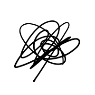 1st Corinthians was actually the __________ letterI wrote you in my letter not to associate with immoral people (1Cor 5:9)Paul and ______________, a guy they would knowAnd they all took hold of Sosthenes, the leader of the synagogue, and began beating him in front of the judgment seat. But Gallio was not concerned about any of these things. (Acts 18:17)Paul, called as an apostle of Jesus Christ by the will of God, and Sosthenes our brother (1Cor 1:1)Two ________________ for the letter1 – To correct some thingsFor I have been informed concerning you, my brethren, by Chloe’s people, that there are quarrels among you. (1Cor 1:11)2 – To answer questions the Corinthians hadNow concerning the things about which you wrote, it is good for a man not to touch a woman. (1Cor 7:1) 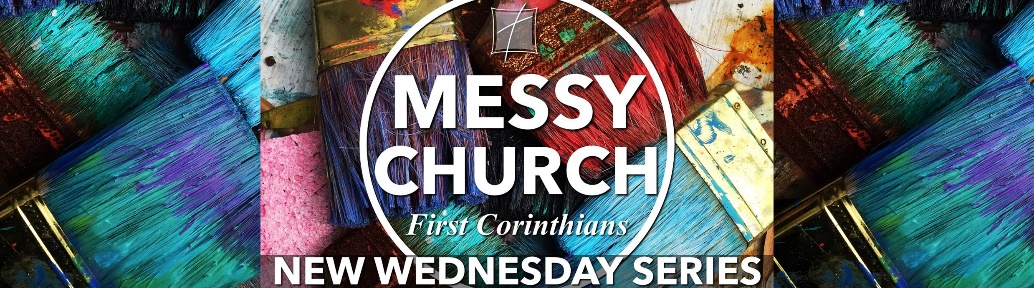 Paul’s __________________ comes from God’s callPaul, called as an apostle of Jesus Christ by the will of God, and Sosthenes our brother (1Cor 1:1)To the __________________ of God in CorinthTo the church of God which is at Corinth, to those who have been sanctified in Christ Jesus, saints by calling, with all who in every place call on the name of our Lord Jesus Christ, their Lord and ours (1Cor 1:2)Several _________________ to “in Corinth”Saints by ________________To the church of God which is at Corinth, to those who have been sanctified in Christ Jesus, saints by calling, with all who in every place call on the name of our Lord Jesus Christ, their Lord and ours (1Cor 1:2)For I am with you, and no man will attack you in order to harm you, for I have many people in this city. (Acts 18:10)He leadeth me in the paths of righteousness for His name’s sake. (Ps 23:3 KJV)Paul is genuinely ________________ for themI thank my God always concerning you for the grace of God which was given you in Christ Jesus, that in everything you were enriched in Him, in all speech and all knowledge, even as the testimony concerning Christ was confirmed in you, so that you are not lacking in any gift, awaiting eagerly the revelation of our Lord Jesus Christ, who will also confirm you to the end, blameless in the day of our Lord Jesus Christ. God is faithful, through whom you were called into fellowship with His Son, Jesus Christ our Lord. (1Cor 1:4-9)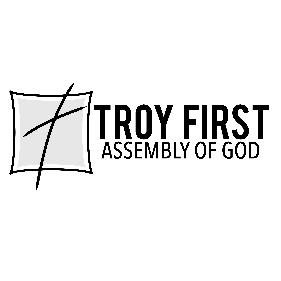 All scripture is from the New American Standard Version unless otherwise noted